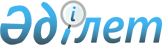 О внесении изменений в постановление Правительства Республики Казахстан от 4 декабря 2009 года № 2010
					
			Утративший силу
			
			
		
					Постановление Правительства Республики Казахстан от 23 апреля 2010 года № 344. Утратило силу постановлением Правительства Республики Казахстан от 18 марта 2011 года № 266

      Сноска. Утратило силу постановлением Правительства РК от 18.03.2011 № 266.      Правительство Республики Казахстан ПОСТАНОВЛЯЕТ:



      1. Внести в постановление Правительства Республики Казахстан от 4 декабря 2009 года № 2010 "Об утверждении Плана мероприятий на 2010 - 2011 годы по реализации программы "Дети Казахстана" на 2007 - 2011 годы" следующие изменения:



      в Плане мероприятий на 2010 - 2011 годы по реализации программы "Дети Казахстана" на 2007 - 2011 годы, утвержденном указанным постановлением:



      в строке, порядковый номер 26:



      графу 2 изложить в следующей редакции:

      "Разработка и издание периодического печатного издания по вопросам охраны прав детей";



      в графе 3 слова "научно-методический журнал" заменить словами "периодическое печатное издание".



      2. Настоящее постановление вводится в действие со дня подписания.      Премьер-Министр

      Республики Казахстан                       К. Масимов
					© 2012. РГП на ПХВ «Институт законодательства и правовой информации Республики Казахстан» Министерства юстиции Республики Казахстан
				